Executive Committee Meeting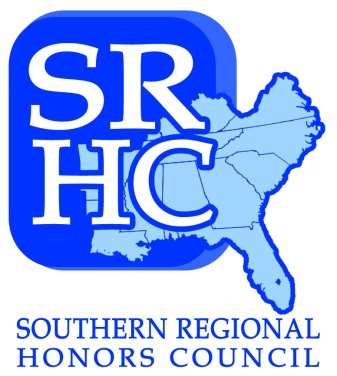 Southern Regional Honors CouncilMemphis TNThursday, March 28, 201911:00 AM – 12:00 noonPeabody HotelCall to OrderSRHC President Stacy Eldridge (Northern Virginia Community College) called the meeting to order at 11:17 AM. Present were the following Executive Committee members: Stacy Eldridge (President, Northern Virginia Community College), Kirsten Bartels (Vice-President and 2019 Conference Co-Organizer, Northwestern State University), Callie Elliott (Student Vice President, Gardner Webb University), Greg Tomso (Past-Past President, University of West Florida), David Coleman (Executive Secretary-Treasurer, Eastern Kentucky University), Paul Fitzgerald (Web Manager and 2019 Conference Co-Organizer, Northern Virginia Community College), Kathy Cooke (Faculty-Staff At-Large Rep., University of South Alabama), Steve Elliott-Gower (Faculty Staff At-Large Rep., Georgia College and State University), David Kime (Faculty Staff At-Large Rep, Northern Kentucky University), Tom Jones (Parliamentarian, Gardner-Webb University), Elizabeth Meade (At-Large Student Rep., Auburn University at Montgomery), Monica Pasala, (At-Large Student Rep., University of South Alabama), and Abagael (Vi) Kinney (At-Large Student Rep., Northwestern State University). Guests included SRHC 2020 Birmingham organizing team Rebecca Freeman (2020 Conference Organizer, UAB) Mike Sloane (UAB), and Rusty Rushton (UAB), as well as SRHC 2021 Charlotte organizing team Salvatore Musumeci (Catawba College), and Melinda Adnot (UNC-Charlotte);and Denise Lynch (UNC-Charlotte).Stacy appointed Tom Jones Parliamentarian.Approval of AgendaPresident Eldridge asked for a motion to approve the agenda.  David K. moved for approval.    Steve seconded. Approved.Approval of Minutes from NCHC Boston 2018 SRHC Executive Committee meetingPresident Eldridge asked for a motion to approve Boston 2019 SRHC Executive Committee meeting minutes   Kathy moved. Rebecca  seconded.   Approved.     ReportsTreasurer’s Report Executive Secretary-Treasurer David Coleman delivered the SRHC Treasurer’s Report. Present bank balance is $43,281.90.  As of March 25, 104 institutions had paid institutional dues in the 2018-2019 cycle—up from 84 at this point last year.Kathy moved to approve the Treasurer’s Report. David  seconded. Approved.2019 meeting reportKirsten and Paul reported that the conference is expected to run about a $15,000 deficit.  Total attendance will be around 473 paid, (525-ish total).Paul and Kirsten will make specific recommendations concerning conference planning at the Saturday Exec Committee meeting.Stacy recommended updating the Conference Organization Google doc.  She also recommended considering a plenary speaker from within the membership.Steve moved acceptance of this report. Callie seconded.  ApprovedScholarship Committee David Coleman delivered the Scholarship Report.  As of March 26, 2019. Ten Partners in the Parks stipends have been awarded so far in the 2018-2019 cycle, with an additional two “in-process.”  That leaves three more available of the initial 15 approved at the Executive Committee meeting in fall 2018 in Boston.  Pending news concerning the final size of the deficit from the 2019 Memphis meeting, the committee approved freezing funding for the remaining three stipends for the 2018-2019 cycle.Committee membership agreed that the limit for recipients of SRHC stipends from any specific individual institution in any given academic year cycle should be two.Kirsten made a motion to approve the Scholarship Report.  Vi seconded.  Approved.New BusinessSRHC 2020 Birmingham ReportRebecca reported on SRHC Spring 2020 in Birmingham at Birmingham Sheraton March 18-20, 2019.  Theme will likely be “Transitions.”  Food and beverage and room rates are low.Website UpdatePaul gave an update on website and Grenadine issues.  The recent Georgia Collegiate Honors council meeting used the SRHC Grenadine subscription. Conference Planning Google Doc updateDavid, Kirsten, and Paul are working to make it available to help in future conference planning.Adjournment of Meeting Stacy asked for a motion for adjournment.  Callie moved.  David K. seconded. Approved.Adjourned @11:59am